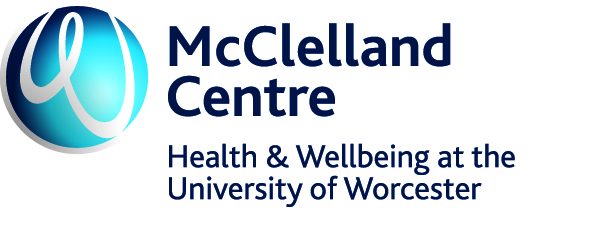 SCHOOL OF ALLIED HEALTH AND COMMUNITY  NUTRITIONAL THERAPY CLINIC CONFIDENTIAL CLIENT QUESTIONNAIREFOOD DIARYDATECLIENT NUMBERFULL NAMETITLEADDRESSEMAIL ADRESSTELEPHONENUMBERPREFERRED METHOD AND TIME OF CONTACT GP NAME AND ADDRESS(OPTIONAL)  weightHeightHeightHeightblood pressure (If known)blood pressure (If known)Gender( highlight or circle)Gender( highlight or circle)Gender( highlight or circle)DOB/Age male/femalemale/femalemale/femaleMarried/Single/partnerMarried/Single/partnerChildren Children Other dependantsOther dependantsOther dependantsSmoking Smoking Yes/NoYes/NoPrevious Occupation/sPrevious Occupation/sPrevious Occupation/sOccupation(Full or Part time)Occupation(Full or Part time)Occupation(Full or Part time)PLEASE DESCRIBE BRIEFLY THE CONDITION(S) WHICH YOU WOULD LIKE SOME HELP WITH:  INCLUDE ANY RECENT GP TEST RESULTS IF YOU HAVE THEM PLEASE DESCRIBE BRIEFLY THE CONDITION(S) WHICH YOU WOULD LIKE SOME HELP WITH:  INCLUDE ANY RECENT GP TEST RESULTS IF YOU HAVE THEM PLEASE DESCRIBE BRIEFLY THE CONDITION(S) WHICH YOU WOULD LIKE SOME HELP WITH:  INCLUDE ANY RECENT GP TEST RESULTS IF YOU HAVE THEM PLEASE DESCRIBE BRIEFLY THE CONDITION(S) WHICH YOU WOULD LIKE SOME HELP WITH:  INCLUDE ANY RECENT GP TEST RESULTS IF YOU HAVE THEM PLEASE DESCRIBE BRIEFLY THE CONDITION(S) WHICH YOU WOULD LIKE SOME HELP WITH:  INCLUDE ANY RECENT GP TEST RESULTS IF YOU HAVE THEM PLEASE DESCRIBE BRIEFLY THE CONDITION(S) WHICH YOU WOULD LIKE SOME HELP WITH:  INCLUDE ANY RECENT GP TEST RESULTS IF YOU HAVE THEM PLEASE DESCRIBE BRIEFLY THE CONDITION(S) WHICH YOU WOULD LIKE SOME HELP WITH:  INCLUDE ANY RECENT GP TEST RESULTS IF YOU HAVE THEM PLEASE DESCRIBE BRIEFLY THE CONDITION(S) WHICH YOU WOULD LIKE SOME HELP WITH:  INCLUDE ANY RECENT GP TEST RESULTS IF YOU HAVE THEM PLEASE DESCRIBE BRIEFLY THE CONDITION(S) WHICH YOU WOULD LIKE SOME HELP WITH:  INCLUDE ANY RECENT GP TEST RESULTS IF YOU HAVE THEM PLEASE DESCRIBE BRIEFLY THE CONDITION(S) WHICH YOU WOULD LIKE SOME HELP WITH:  INCLUDE ANY RECENT GP TEST RESULTS IF YOU HAVE THEM This the Nutritional Therapy “Red Flag” symptom list, which, if you have any of these symptoms, may indicate that you need to consult your GP or other health care practitioner if you have not already done so. If you tick that you have any of the symptoms below, we will discuss in the consultation. This the Nutritional Therapy “Red Flag” symptom list, which, if you have any of these symptoms, may indicate that you need to consult your GP or other health care practitioner if you have not already done so. If you tick that you have any of the symptoms below, we will discuss in the consultation. This the Nutritional Therapy “Red Flag” symptom list, which, if you have any of these symptoms, may indicate that you need to consult your GP or other health care practitioner if you have not already done so. If you tick that you have any of the symptoms below, we will discuss in the consultation. This the Nutritional Therapy “Red Flag” symptom list, which, if you have any of these symptoms, may indicate that you need to consult your GP or other health care practitioner if you have not already done so. If you tick that you have any of the symptoms below, we will discuss in the consultation. This the Nutritional Therapy “Red Flag” symptom list, which, if you have any of these symptoms, may indicate that you need to consult your GP or other health care practitioner if you have not already done so. If you tick that you have any of the symptoms below, we will discuss in the consultation. This the Nutritional Therapy “Red Flag” symptom list, which, if you have any of these symptoms, may indicate that you need to consult your GP or other health care practitioner if you have not already done so. If you tick that you have any of the symptoms below, we will discuss in the consultation. This the Nutritional Therapy “Red Flag” symptom list, which, if you have any of these symptoms, may indicate that you need to consult your GP or other health care practitioner if you have not already done so. If you tick that you have any of the symptoms below, we will discuss in the consultation. This the Nutritional Therapy “Red Flag” symptom list, which, if you have any of these symptoms, may indicate that you need to consult your GP or other health care practitioner if you have not already done so. If you tick that you have any of the symptoms below, we will discuss in the consultation. DO YOU HAVE ANY PERSISTENT PAIN IN ANY OF THE FOLLOWING (Please tick any which apply to you)DO YOU HAVE ANY PERSISTENT PAIN IN ANY OF THE FOLLOWING (Please tick any which apply to you)DO YOU HAVE ANY PERSISTENT PAIN IN ANY OF THE FOLLOWING (Please tick any which apply to you)DO YOU HAVE ANY PERSISTENT PAIN IN ANY OF THE FOLLOWING (Please tick any which apply to you)DO YOU HAVE ANY PERSISTENT PAIN IN ANY OF THE FOLLOWING (Please tick any which apply to you)DO YOU HAVE ANY PERSISTENT PAIN IN ANY OF THE FOLLOWING (Please tick any which apply to you)DO YOU HAVE ANY PERSISTENT PAIN IN ANY OF THE FOLLOWING (Please tick any which apply to you)DO YOU HAVE ANY PERSISTENT PAIN IN ANY OF THE FOLLOWING (Please tick any which apply to you)HeadAbdomenChestEyeTempleOn passing urineOther (please state)Other (please state)Other (please state)DO YOU EVER GET BLOOD IN ANY OF THE FOLLOWING:     (Please tick any which apply to you)DO YOU EVER GET BLOOD IN ANY OF THE FOLLOWING:     (Please tick any which apply to you)DO YOU EVER GET BLOOD IN ANY OF THE FOLLOWING:     (Please tick any which apply to you)DO YOU EVER GET BLOOD IN ANY OF THE FOLLOWING:     (Please tick any which apply to you)DO YOU EVER GET BLOOD IN ANY OF THE FOLLOWING:     (Please tick any which apply to you)DO YOU EVER GET BLOOD IN ANY OF THE FOLLOWING:     (Please tick any which apply to you)DO YOU EVER GET BLOOD IN ANY OF THE FOLLOWING:     (Please tick any which apply to you)DO YOU EVER GET BLOOD IN ANY OF THE FOLLOWING:     (Please tick any which apply to you)VomitStoolsUrineSputumHAVE YOU RECENTLY NOTICED ANY CHANGES IN:      (Please tick any which apply to you)HAVE YOU RECENTLY NOTICED ANY CHANGES IN:      (Please tick any which apply to you)HAVE YOU RECENTLY NOTICED ANY CHANGES IN:      (Please tick any which apply to you)HAVE YOU RECENTLY NOTICED ANY CHANGES IN:      (Please tick any which apply to you)HAVE YOU RECENTLY NOTICED ANY CHANGES IN:      (Please tick any which apply to you)HAVE YOU RECENTLY NOTICED ANY CHANGES IN:      (Please tick any which apply to you)HAVE YOU RECENTLY NOTICED ANY CHANGES IN:      (Please tick any which apply to you)HAVE YOU RECENTLY NOTICED ANY CHANGES IN:      (Please tick any which apply to you)Level of ThirstWeightAppetiteSkinVisionDigestion or Bowel MovementsUrinationWaist SizeBody / Face ShapeSwallowingBreathingPersonality / MoodHEALTH HISTORYPlease list any serious illnesses, health conditions, accidents or operations you have had plus courses of antibiotics if any (please include childhood)HEALTH HISTORYPlease list any serious illnesses, health conditions, accidents or operations you have had plus courses of antibiotics if any (please include childhood)HEALTH HISTORYPlease list any serious illnesses, health conditions, accidents or operations you have had plus courses of antibiotics if any (please include childhood)illness, health condition, accident or operationMEDICAL TREATMENT RECEIVED APPPROXIMATE DATE OR ONGOING PLEASE LIST ALL PRESCRIBED MEDICATIONS YOU CURRENTLY TAKE. IF IT IS EASIER ATTACH YOUR PRESCRIPTION ( include pills, injections, patches or other devices)PLEASE LIST ALL PRESCRIBED MEDICATIONS YOU CURRENTLY TAKE. IF IT IS EASIER ATTACH YOUR PRESCRIPTION ( include pills, injections, patches or other devices)PLEASE LIST ALL PRESCRIBED MEDICATIONS YOU CURRENTLY TAKE. IF IT IS EASIER ATTACH YOUR PRESCRIPTION ( include pills, injections, patches or other devices)name of medicationdoselength of time taken and reason PLEASE LIST ANY OVER THE COUNTER MEDICATIONS and NUTRITIONAL SUPPLEMENTS THAT YOU REGULARLY TAKE(Including. antacids, pain relief pills, anti-histamines, anti-inflammatory drugs, herbal & nutritional supplements).PLEASE LIST ANY OVER THE COUNTER MEDICATIONS and NUTRITIONAL SUPPLEMENTS THAT YOU REGULARLY TAKE(Including. antacids, pain relief pills, anti-histamines, anti-inflammatory drugs, herbal & nutritional supplements).PLEASE LIST ANY OVER THE COUNTER MEDICATIONS and NUTRITIONAL SUPPLEMENTS THAT YOU REGULARLY TAKE(Including. antacids, pain relief pills, anti-histamines, anti-inflammatory drugs, herbal & nutritional supplements).name of over the counter medication/supplement doselength of time taken and reasonHEALTH SCREEN - FAMILY HISTORYPlease indicate if any of the following conditions have occurred in your family - (M = Male; Fe =Female)HEALTH SCREEN - FAMILY HISTORYPlease indicate if any of the following conditions have occurred in your family - (M = Male; Fe =Female)HEALTH SCREEN - FAMILY HISTORYPlease indicate if any of the following conditions have occurred in your family - (M = Male; Fe =Female)HEALTH SCREEN - FAMILY HISTORYPlease indicate if any of the following conditions have occurred in your family - (M = Male; Fe =Female)HEALTH SCREEN - FAMILY HISTORYPlease indicate if any of the following conditions have occurred in your family - (M = Male; Fe =Female)HEALTH SCREEN - FAMILY HISTORYPlease indicate if any of the following conditions have occurred in your family - (M = Male; Fe =Female)HEALTH SCREEN - FAMILY HISTORYPlease indicate if any of the following conditions have occurred in your family - (M = Male; Fe =Female)HEALTH SCREEN - FAMILY HISTORYPlease indicate if any of the following conditions have occurred in your family - (M = Male; Fe =Female)HEALTH SCREEN - FAMILY HISTORYPlease indicate if any of the following conditions have occurred in your family - (M = Male; Fe =Female)HEALTH SCREEN - FAMILY HISTORYPlease indicate if any of the following conditions have occurred in your family - (M = Male; Fe =Female)HEALTH SCREEN - FAMILY HISTORYPlease indicate if any of the following conditions have occurred in your family - (M = Male; Fe =Female)ConditionGrandparentsGrandparentsGrandparentsGrandparentsParentsParentsSiblingsSiblingsChildrenChildrenConditionPaternalPaternalMaternalMaternalParentsParentsSiblingsSiblingsChildrenChildrenConditionMFeMFeMFeMFeMFeAlcoholismAllergiesArthritisAsthma / Eczema / Hay feverAutoimmune ConditionCancerDepressionAlzheimer’s/DementiaDiabetesHeart Disease / Stroke / High Blood PressureIBSCrohn’s, Colitis, CoeliacObesityOsteoporosisANY FURTHER NOTES ON FAMILY MEDICAL HISTORYDO YOU EXERCISE REGULARLY?DO YOU EXERCISE REGULARLY?DO YOU EXERCISE REGULARLY?DO YOU EXERCISE REGULARLY?DO YOU EXERCISE REGULARLY?yesyesyesyesnonoWHAT TYPE OF EXERCISE DO YOU DO?WHAT TYPE OF EXERCISE DO YOU DO?WHAT TYPE OF EXERCISE DO YOU DO?WHAT TYPE OF EXERCISE DO YOU DO?WHAT TYPE OF EXERCISE DO YOU DO?WHAT TYPE OF EXERCISE DO YOU DO?WHAT TYPE OF EXERCISE DO YOU DO?WHAT TYPE OF EXERCISE DO YOU DO?WHAT TYPE OF EXERCISE DO YOU DO?WHAT TYPE OF EXERCISE DO YOU DO?WHAT TYPE OF EXERCISE DO YOU DO?WHAT TYPE OF EXERCISE DO YOU DO?WHAT TYPE OF EXERCISE DO YOU DO?WHAT TYPE OF EXERCISE DO YOU DO?WHAT TYPE OF EXERCISE DO YOU DO?WHAT TYPE OF EXERCISE DO YOU DO?WHAT TYPE OF EXERCISE DO YOU DO?WHAT DO YOU DO TO RELAX?WHAT DO YOU DO TO RELAX?WHAT DO YOU DO TO RELAX?WHAT DO YOU DO TO RELAX?WHAT DO YOU DO TO RELAX?WHAT DO YOU DO TO RELAX?WHAT DO YOU DO TO RELAX?WHAT DO YOU DO TO RELAX?WHAT DO YOU DO TO RELAX?WHAT DO YOU DO TO RELAX?WHAT DO YOU DO TO RELAX?WHAT DO YOU DO TO RELAX?WHAT DO YOU DO TO RELAX?WHAT DO YOU DO TO RELAX?WHAT DO YOU DO TO RELAX?WHAT DO YOU DO TO RELAX?WHAT DO YOU DO TO RELAX?TYPICAL STRESS LEVELS (highlight or circle as appropriate)TYPICAL STRESS LEVELS (highlight or circle as appropriate)TYPICAL STRESS LEVELS (highlight or circle as appropriate)TYPICAL STRESS LEVELS (highlight or circle as appropriate)TYPICAL STRESS LEVELS (highlight or circle as appropriate)TYPICAL STRESS LEVELS (highlight or circle as appropriate)TYPICAL STRESS LEVELS (highlight or circle as appropriate)TYPICAL STRESS LEVELS (highlight or circle as appropriate)TYPICAL STRESS LEVELS (highlight or circle as appropriate)TYPICAL STRESS LEVELS (highlight or circle as appropriate)TYPICAL STRESS LEVELS (highlight or circle as appropriate)TYPICAL STRESS LEVELS (highlight or circle as appropriate)TYPICAL STRESS LEVELS (highlight or circle as appropriate)TYPICAL STRESS LEVELS (highlight or circle as appropriate)TYPICAL STRESS LEVELS (highlight or circle as appropriate)TYPICAL STRESS LEVELS (highlight or circle as appropriate)TYPICAL STRESS LEVELS (highlight or circle as appropriate)LowLowLowLowLowLowLowHighHighHighHighHighHighHighHighHighHigh123455567777889910EATING PATTERN (where do you eat, and approximately what times of the day )EATING PATTERN (where do you eat, and approximately what times of the day )EATING PATTERN (where do you eat, and approximately what times of the day )EATING PATTERN (where do you eat, and approximately what times of the day )EATING PATTERN (where do you eat, and approximately what times of the day )EATING PATTERN (where do you eat, and approximately what times of the day )EATING PATTERN (where do you eat, and approximately what times of the day )EATING PATTERN (where do you eat, and approximately what times of the day )EATING PATTERN (where do you eat, and approximately what times of the day )EATING PATTERN (where do you eat, and approximately what times of the day )EATING PATTERN (where do you eat, and approximately what times of the day )EATING PATTERN (where do you eat, and approximately what times of the day )EATING PATTERN (where do you eat, and approximately what times of the day )EATING PATTERN (where do you eat, and approximately what times of the day )EATING PATTERN (where do you eat, and approximately what times of the day )EATING PATTERN (where do you eat, and approximately what times of the day )EATING PATTERN (where do you eat, and approximately what times of the day )SHOPPING (where, how, who…..)SHOPPING (where, how, who…..)SHOPPING (where, how, who…..)SHOPPING (where, how, who…..)SHOPPING (where, how, who…..)SHOPPING (where, how, who…..)SHOPPING (where, how, who…..)SHOPPING (where, how, who…..)SHOPPING (where, how, who…..)SHOPPING (where, how, who…..)SHOPPING (where, how, who…..)SHOPPING (where, how, who…..)SHOPPING (where, how, who…..)SHOPPING (where, how, who…..)SHOPPING (where, how, who…..)SHOPPING (where, how, who…..)SHOPPING (where, how, who…..)APPROXIMATELY HOW MUCH DO YOU SPEND A WEEK ON FOOD?  APPROXIMATELY HOW MUCH DO YOU SPEND A WEEK ON FOOD?  APPROXIMATELY HOW MUCH DO YOU SPEND A WEEK ON FOOD?  APPROXIMATELY HOW MUCH DO YOU SPEND A WEEK ON FOOD?  APPROXIMATELY HOW MUCH DO YOU SPEND A WEEK ON FOOD?  APPROXIMATELY HOW MUCH DO YOU SPEND A WEEK ON FOOD?  APPROXIMATELY HOW MUCH DO YOU SPEND A WEEK ON FOOD?  APPROXIMATELY HOW MUCH DO YOU SPEND A WEEK ON FOOD?  APPROXIMATELY HOW MUCH DO YOU SPEND A WEEK ON FOOD?  ARE YOU PREPARED TO SPEND ANYMORE AND IF SO HOW MUCH?ARE YOU PREPARED TO SPEND ANYMORE AND IF SO HOW MUCH?ARE YOU PREPARED TO SPEND ANYMORE AND IF SO HOW MUCH?ARE YOU PREPARED TO SPEND ANYMORE AND IF SO HOW MUCH?ARE YOU PREPARED TO SPEND ANYMORE AND IF SO HOW MUCH?ARE YOU PREPARED TO SPEND ANYMORE AND IF SO HOW MUCH?ARE YOU PREPARED TO SPEND ANYMORE AND IF SO HOW MUCH?ARE YOU PREPARED TO SPEND ANYMORE AND IF SO HOW MUCH?ARE YOU PREPARED TO SPEND ANYMORE AND IF SO HOW MUCH?COOKING (who…..)COOKING (who…..)COOKING (who…..)COOKING (who…..)COOKING (who…..)COOKING (who…..)COOKING (who…..)COOKING (who…..)COOKING (who…..)COOKING (who…..)COOKING (who…..)COOKING (who…..)COOKING (who…..)COOKING (who…..)COOKING (who…..)COOKING (who…..)COOKING (who…..)DESCRIBE YOUR APPETITE DESCRIBE YOUR APPETITE DESCRIBE YOUR APPETITE DESCRIBE YOUR APPETITE DESCRIBE YOUR APPETITE DESCRIBE YOUR APPETITE DESCRIBE YOUR APPETITE DESCRIBE YOUR APPETITE DESCRIBE YOUR APPETITE DESCRIBE YOUR APPETITE DESCRIBE YOUR APPETITE DESCRIBE YOUR APPETITE DESCRIBE YOUR APPETITE DESCRIBE YOUR APPETITE DESCRIBE YOUR APPETITE DESCRIBE YOUR APPETITE DESCRIBE YOUR APPETITE HOW IS YOUR SLEEP? HOW IS YOUR SLEEP? HOW IS YOUR SLEEP? HOW IS YOUR SLEEP? HOW IS YOUR SLEEP? HOW IS YOUR SLEEP? HOW IS YOUR SLEEP? HOW IS YOUR SLEEP? HOW IS YOUR SLEEP? HOW IS YOUR SLEEP? HOW IS YOUR SLEEP? HOW IS YOUR SLEEP? HOW IS YOUR SLEEP? HOW IS YOUR SLEEP? HOW IS YOUR SLEEP? HOW IS YOUR SLEEP? HOW IS YOUR SLEEP? HOW  IS YOUR WEIGHT MANAGEMENT ?HOW  IS YOUR WEIGHT MANAGEMENT ?HOW  IS YOUR WEIGHT MANAGEMENT ?HOW  IS YOUR WEIGHT MANAGEMENT ?HOW  IS YOUR WEIGHT MANAGEMENT ?HOW  IS YOUR WEIGHT MANAGEMENT ?HOW  IS YOUR WEIGHT MANAGEMENT ?HOW  IS YOUR WEIGHT MANAGEMENT ?HOW  IS YOUR WEIGHT MANAGEMENT ?HOW  IS YOUR WEIGHT MANAGEMENT ?HOW  IS YOUR WEIGHT MANAGEMENT ?HOW  IS YOUR WEIGHT MANAGEMENT ?HOW  IS YOUR WEIGHT MANAGEMENT ?HOW  IS YOUR WEIGHT MANAGEMENT ?HOW  IS YOUR WEIGHT MANAGEMENT ?HOW  IS YOUR WEIGHT MANAGEMENT ?HOW  IS YOUR WEIGHT MANAGEMENT ?please mention anything else you think might be relevant please mention anything else you think might be relevant please mention anything else you think might be relevant please mention anything else you think might be relevant please mention anything else you think might be relevant please mention anything else you think might be relevant please mention anything else you think might be relevant please mention anything else you think might be relevant please mention anything else you think might be relevant please mention anything else you think might be relevant please mention anything else you think might be relevant please mention anything else you think might be relevant please mention anything else you think might be relevant please mention anything else you think might be relevant please mention anything else you think might be relevant please mention anything else you think might be relevant please mention anything else you think might be relevant SYMPTOM SCANSYMPTOM SCANSYMPTOM SCANSYMPTOM SCANSYMPTOM SCANSYMPTOM SCANThe details given here will help your therapist to work on your case so please give as much detail as you can; the boxes will expand as you type into them and leave blank anything not applicable. The details given here will help your therapist to work on your case so please give as much detail as you can; the boxes will expand as you type into them and leave blank anything not applicable. The details given here will help your therapist to work on your case so please give as much detail as you can; the boxes will expand as you type into them and leave blank anything not applicable. The details given here will help your therapist to work on your case so please give as much detail as you can; the boxes will expand as you type into them and leave blank anything not applicable. The details given here will help your therapist to work on your case so please give as much detail as you can; the boxes will expand as you type into them and leave blank anything not applicable. The details given here will help your therapist to work on your case so please give as much detail as you can; the boxes will expand as you type into them and leave blank anything not applicable. Severity of symptoms on a scale of 1-10 where 1 is mild and 10 is as bad as it can be Approximate date you first noticed the symptoms Approximate date you first noticed the symptoms Additional comments Additional comments HEADHEADHEADHEADHEADHEADHeadaches/MigrainesFuzzy headDizzyPoor balanceEasily intoxicated by alcoholOther HAIROilyDryThin /thinningOtherMOUTHSore tongueSore throatUlcersBad breathPoor tasteBleeding gumsFillingsRoot canalsOtherEYESGrittyBurningSticky/itchyDryBlurred visionOtherEARSEARSEARSEARSEARSEARSBlockedItchyRinging/TinnitusOtherNOSENOSENOSENOSENOSENOSEBlocked nosePost nasal dripPersistent sneezingNose bleeds OtherENERGYENERGYENERGYENERGYENERGYENERGYTired all or some of the timeNeed more than 8 hours sleepHard to get upToo tired to exerciseIrritable/mood swings if miss a mealEnergy slumpsOther MOODMOODMOODMOODMOODMOODPoor memory/concentrationGeneral low moodOccasional low moodAnxietyImpatient /intolerantOtherSKINSKINSKINSKINSKINSKINEczemaPsoriasisAcneDryOilyPuffyOtherIMMUNEIMMUNEIMMUNEIMMUNEIMMUNEIMMUNECoughs/coldsSinusAsthmaAllergies: If yes please state below what you are allergic to.IMMUNE Continued IMMUNE Continued IMMUNE Continued IMMUNE Continued IMMUNE Continued IMMUNE Continued OtherHEART/LUNGSHEART/LUNGSHEART/LUNGSHEART/LUNGSHEART/LUNGSHEART/LUNGSHigh Blood PressureLow Blood PressurePoor circulationPalpitationsArrhythmiasShort of breathCoughOther JOINTS AND MUSCLES JOINTS AND MUSCLES JOINTS AND MUSCLES JOINTS AND MUSCLES JOINTS AND MUSCLES JOINTS AND MUSCLES Please describe any joint or muscle issues you have below Please describe any joint or muscle issues you have below Please describe any joint or muscle issues you have below Please describe any joint or muscle issues you have below Please describe any joint or muscle issues you have below Please describe any joint or muscle issues you have below DIGESTIONDIGESTIONDIGESTIONDIGESTIONDIGESTIONDIGESTIONBloatingWind CrampingConstipationDiarrhoeaUlcers/GastritisHeartburnIndigestionNauseaPainDiagnosed IBSDiagnosed IBDHiatus Hernia Other FEMALE ONLY QUESTIONS FEMALE ONLY QUESTIONS FEMALE ONLY QUESTIONS FEMALE ONLY QUESTIONS FEMALE ONLY QUESTIONS FEMALE ONLY QUESTIONS What age did your periods start?Are you periods regularHow many days is/was your normal cycle?How is/was the flow?Duration of bleedingMood before and during your period Breast tendernessEndometriosisUterine fibroidsExcessive facial/body hair?Low libidoHave you had fertility problems or fertility treatment? Please give detailsHave you ever had a miscarriage?Have you had pregnancy complications? Please give detailsIf menopausal, date of last periodSymptoms of menopause please describeOtherMALE ONLY QUESITONS MALE ONLY QUESITONS MALE ONLY QUESITONS MALE ONLY QUESITONS MALE ONLY QUESITONS MALE ONLY QUESITONS Prostate problemsPain on urinationFrequent urinationErectile dysfunctionFertility issues Low libido Other PLEASE ADD ANYTHING ELSE NOT COVERED BY THE ABOVE QUESTIONS PLEASE ADD ANYTHING ELSE NOT COVERED BY THE ABOVE QUESTIONS PLEASE ADD ANYTHING ELSE NOT COVERED BY THE ABOVE QUESTIONS NUTRITION and DIET NUTRITION and DIET NUTRITION and DIET Please tick those boxes that relate to your present dietPlease tick those boxes that relate to your present dietPlease tick those boxes that relate to your present dietMixed food diet (animal and vegetable sources) Mixed food diet (animal and vegetable sources) Vegan (No animal products)Vegan (No animal products)Lacto vegetarian (No meat, fish, poultry or eggs but eats dairy)Lacto vegetarian (No meat, fish, poultry or eggs but eats dairy)Lacto ovo vegetarian (No meat, fish or poultry but eats dairy and eggs)Lacto ovo vegetarian (No meat, fish or poultry but eats dairy and eggs)Low saltLow saltLow fat Low fat Low carbohydrateLow carbohydrateCounting caloriesCounting caloriesOther; please describe Other; please describe Please list any foods you exclude from you diet  and whyPlease list any foods you exclude from you diet  and whyPlease list any foods you exclude from you diet  and whyHave you taken any food allergy/intolerance tests? Please state type of test undertaken and resultsHave you taken any food allergy/intolerance tests? Please state type of test undertaken and resultsHave you taken any food allergy/intolerance tests? Please state type of test undertaken and resultsHow motivated are you to change the way you eat and to experiment with new foods? How motivated are you to change the way you eat and to experiment with new foods? How motivated are you to change the way you eat and to experiment with new foods? I am willing to try anything that might improve my wellbeing  I feel I can make some changes   I don’t really want to change anythingPlease choose 2 fairly typical weekdays and a weekend (or day-off) and record. Please give as much information as possible: home cooked or not, brand names, fresh, packaged, whole, refined, organic, skimmed etc. and approximate quantities to help your Nutritional Therapist build an accurate picture of your diet and lifestyle.Please choose 2 fairly typical weekdays and a weekend (or day-off) and record. Please give as much information as possible: home cooked or not, brand names, fresh, packaged, whole, refined, organic, skimmed etc. and approximate quantities to help your Nutritional Therapist build an accurate picture of your diet and lifestyle.Please choose 2 fairly typical weekdays and a weekend (or day-off) and record. Please give as much information as possible: home cooked or not, brand names, fresh, packaged, whole, refined, organic, skimmed etc. and approximate quantities to help your Nutritional Therapist build an accurate picture of your diet and lifestyle.Please choose 2 fairly typical weekdays and a weekend (or day-off) and record. Please give as much information as possible: home cooked or not, brand names, fresh, packaged, whole, refined, organic, skimmed etc. and approximate quantities to help your Nutritional Therapist build an accurate picture of your diet and lifestyle.DAY 1DAY 1DAY 1DAY 1timeall food(s) eaten (include snacks) and drinks e.g. Water, Coffee, Tea, Herbal tea,  Juice, Fizzy, Alcohol etcapprox. quantityother informatione.g. Brands, Sugar or Salt AddedDAY 2DAY 2DAY 2DAY 2timeall food(s) eaten (include snacks) and drinks e.g. Water, Coffee, Tea, Herbal tea,  Juice, Fizzy, Alcohol etcapprox. quantityother informatione.g. Brands, Sugar or Salt AddedDAY 3DAY 3DAY 3DAY 3timeall food(s) eaten (include snacks) and drinks e.g. Water, Coffee, Tea, Herbal tea Juice, Fizzy, Alcohol etcapprox. quantityother informatione.g. Brands, Sugar or Salt AddedIF YOU ARE UNDER 18 YOU WILL NEED CONSENT FROM A PARENT OR GUARDIAN TO SEE A NUTRITIONAL THERAPISTName of Parent / Guardian:Parent / Guardian Signature: …………………………………………………….	 Date …………………Please return questionnaire within one week (at least a week prior to the conusltation ) to:					Clinic AdministratorMcClelland Centre, University of WorcesterCastle StreetWR1 3AS nutritionaltherapyclinic@worc.ac.uk, 01905 54 2453